Publicado en Barcelona el 27/07/2021 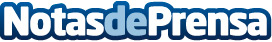 Se subasta el primer sello digital nft conmemorativo de la proclamación de la República Catalana de 2017Las subastas de los activos digitales NFT (Non fungible tokens) están batiendo récords y atrayendo la atención de  inversores que están apostando por la diversificación de capital en estos criptoactivosDatos de contacto:Alvar Koppel+3727120062Nota de prensa publicada en: https://www.notasdeprensa.es/se-subasta-el-primer-sello-digital-nft Categorias: Finanzas Cataluña Emprendedores E-Commerce http://www.notasdeprensa.es